СИСТЕМА ОЦЕНКИПРЕДМЕТНЫХ, МЕТАПРЕДМЕТНЫХ И ЛИЧНОСТНЫХ РЕЗУЛЬТАТОВНАЧАЛЬНОГО ОБЩЕГО ОБРАЗОВАНИЯВ соответствии с требованиями Федерального государственного образовательного стандарта начального общего образования в школе должна быть разработана система оценки, ориентированная на выявление и оценку образовательных достижений учащихся с целью итоговой оценки подготовки выпускников на ступени начального общего образования.Особенностями системы оценки являются:
· комплексный подход к оценке результатов образования (оценка предметных, метапредметных и личностных результатов общего образования); 
· использование планируемых результатов освоения основных образовательных программ в качестве содержательной и критериальной базы оценки; 
· оценка успешности освоения содержания отдельных учебных предметов на основе системно-деятельностного подхода, проявляющегося в способности к выполнению учебно-практических и учебно-познавательных задач;
· оценка динамики образовательных достижений обучающихся; 
· сочетание внешней и внутренней оценки как механизма обеспечения качества образования; 
· использование персонифицированных процедур итоговой оценки и аттестации обучающихся и неперсонифицированных процедур оценки состояния и тенденций развития системы образования; · уровневый подход к разработке планируемых результатов, инструментария и представлению их; 
· использование накопительной системы оценивания (портфолио), характеризующей динамику индивидуальных образовательных достижений; 
· использование наряду со стандартизированными письменными или устными работами таких форм и методов оценки, как проекты, практические работы, творческие работы, самоанализ, самооценка, наблюдения и др.; 
· использование контекстной информации об условиях и особенностях реализации образовательных программ при интерпретации результатов педагогических измерений.ОЦЕНКА МЕТАПРЕДМЕТНЫХ РЕЗУЛЬТАТОВОценка метапредметных результатов предполагает оценку универсальных учебных действий учащихся (регулятивных, коммуникативных, познавательных), т. е. таких умственных действий обучающихся, которые направлены на анализ своей познавательной деятельности и управление ею. К ним относятся:
· способность обучающегося принимать и сохранять учебную цель и задачи; самостоятельно преобразовывать практическую задачу в познавательную; умение планировать собственную деятельность в соответствии с поставленной задачей и условиями её реализации и искать средства её осуществления; умение контролировать и оценивать свои действия, вносить коррективы в их выполнение на основе оценки и учёта характера ошибок, проявлять инициативу и самостоятельность в обучении;
· умение осуществлять информационный поиск, сбор и выделение существенной информации из различных информационных источников;
· умение использовать знаково-символические средства для создания моделей изучаемых объектов и процессов, схем решения учебно-познавательных и практических задач;
· способность к осуществлению логических операций сравнения, анализа, обобщения, классификации по родовидовым признакам, установлению аналогий, отнесению к известным понятиям;
· умение сотрудничать с педагогом и сверстниками при решении учебных проблем, принимать на себя ответственность за результаты своих действий.
Достижение метапредметных результатов обеспечивается за счёт основных компонентов образовательного процесса — учебных предметов, представленных в обязательной части учебного плана.
Основное содержание оценки метапредметных результатов на ступени начального общего образования строится вокруг умения учиться. Оценка метапредметных результатовпроводится в ходе различных процедур таких, как решение задач творческого и поискового характера, учебное проектирование, итоговые проверочные работы, комплексные работы на межпредметной основе, мониторинг сформированности основных учебных умений. ОЦЕНКА ПРЕДМЕТНЫХ РЕЗУЛЬТАТОВ   Достижение предметных результатов обеспечивается за счет основных учебных предметов. Поэтому объектом оценки предметных результатов является способность учащихся решать учебно-познавательные и учебно-практические задачи.
   Оценка достижения предметных результатов ведётся как в ходе текущего и промежуточного оценивания, так и в ходе выполнения итоговых проверочных работ. Результаты накопленной оценки, полученной в ходе текущего и промежуточного оценивания, фиксируются, в форме портфеля достижений и учитываются при определении итоговой оценки. Предметом итоговой оценки освоения обучающимися основной образовательной программы начального общего образования является достижение предметных и метапредметных результатов начального общего образования, необходимых для продолжения образования.
    Основным инструментом итоговой оценки являются итоговые комплексные работы – система заданий различного уровня сложности по чтению, русскому языку, математике и окружающему миру.   В учебном процессе оценка предметных результатов проводится с помощью диагностических работ (промежуточных и итоговых), направленных на определение уровня освоения темы учащимися. Проводится мониторинг результатов выполнения трех итоговых работ – по русскому языку, родному языку, математике – и итоговой комплексной работы на межпредметной основе. СИСТЕМНАЯ ОЦЕНКА ЛИЧНОСТНЫХ, МЕТАПРЕДМЕТНЫХ И ПРЕДМЕТНЫХ РЕЗУЛЬТАТОВреализуется в рамках накопительной системы – рабочего Портфолио.  Разделы рабочего Портфолио:
1. Перечень представленных в портфолио документов. 
2. Участие в олимпиадах. 
3. Участие в научно-практических конференциях. 
4. Участие в мероприятиях и конкурсах в рамках дополнительного образования.   
5. Информация о спортивных достижениях.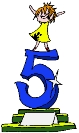 ОСОБЕННОСТИ ИТОГОВОЙ ОЦЕНКИ ДОСТИЖЕНИЯПЛАНИРУЕМЫХ РЕЗУЛЬТАТОВ Математика        Оценка достижения выпускниками начальной школы планируемых результатов по математике имеет ряд особенностей, отличающих ее как от традиционных форм текущего, тематического и итогового контроля, так и от оценки математической подготовки в соответствии со стандартом.       Главное отличие состоит в том, что оценке подлежат только те знания и умения, которые в полной мере отвечают планируемым результатам, т. е. являются итоговыми по завершении начальной школы. В связи с этим в итоговую проверку не включаются как самостоятельные элементы такие знания и умения, которые являются составной частью комплексных знаний и умений и, соответственно, контролируются либо в текущей и тематической проверке, либо, опосредованно, при проверке комплексных умений в итоговой работе.       Содержание итоговой оценки достижения планируемых результатов по математике в равной мере распределено между основными блоками содержания, т. е. ни одному из блоков не уделяется особого внимания. При таком подходе обеспечивается полнота охвата различных разделов курса, возможность выявить темы, вызывающие наибольшую и наименьшую трудность в усвоении младшими школьниками, а также установитьтипичные ошибки учащихся и тем самым выявить существующие методические проблемы организации изучения материала различных разделов курса.      Особое внимание уделяется оценке умения осознанно работать с условием задачи. Задания итоговой работы формулируются в виде текстовых задач, в которых описывается учебная или практическая ситуация. Выбранная форма заданий отражает направленность стандарта на формирование обобщенных способов действий, позволяющих учащимся успешно решать не только учебные задачи, но и задачи, приближенныек реальным жизненным ситуациям.       Согласно принятому подходу к итоговой оценке подготовки выпускников невыполнение учащимися заданий повышенной сложности не является препятствием для перехода на следующую ступень обучения.Содержание выполненных заданий базового и повышенного уровня позволяет установить возможности ученика и перспективы его математического развития.ПРИМЕРЫ ЗАДАНИЙ ДЛЯ ИТОГОВОЙ ОЦЕНКИДОСТИЖЕНИЯ ПЛАНИРУЕМЫХ РЕЗУЛЬТАТОВРаздел «Числа и величины»Планируемый результат: читать, записывать, сравнивать, упорядочивать числа от нуля до миллиона.Умения, характеризующие достижение этого результата:• понимать смысл десятичного состава числа; объяснять значениецифры в позиционной записи числа;• характеризовать число (четность—нечетность, сравнение с другими числами, позиционная запись и др.);• устанавливать последовательность чисел и величин в пределах100 000;• выполнять действия с числами (увеличивать/уменьшать число нанесколько единиц или в несколько раз); увеличивать и уменьшатьзначение величины в несколько раз.Примеры заданийУмение: характеризовать число (четность—нечетность, сравнение сдругими числами, позиционная запись и др.).Задание 1 базового уровняИз чисел 284, 4621, 5372 выбери и запиши число, в котором два десятка.Ответ: 4621.Задание 2 повышенного уровняЗапиши трехзначное число, которое оканчивается цифрой 5 и меньше числа 115.Ответ: 105.Умение: устанавливать последовательность чисел и величин в пределах    100 000.Задание 3 базового уровняЗапиши числа 8903, 8309, 83009, 839 в порядке убывания.Ответ: 83009, 8903, 8309, 839.Задание 4 повышенного уровняЗапиши величины 5 т, 500 кг, 50 т, 50 кг, 500 г в порядке возрастания их значений.Ответ: 500г,50кг,500кг,5т,50тРаздел «Арифметические действия»Планируемый результат: выполнять письменно действия с многозначными числами (сложение, вычитание, умножение и деление на однозначное, двузначное числа в пределах 10 000) с использованиием таблиц сложения и умножения чисел, алгоритмов письменных арифметических действий (в том числе деления с остатком).Умения, характеризующие достижение этого результата:• понимать смысл арифметических действий (сложения, вычитания,умножения, деления);• выполнять арифметические действия с использованием изученныхалгоритмов (сложение, вычитание, умножение и деление на однозначное, двузначное числа в пределах 10 000);• понимать смысл деления с остатком;• осуществлять прикидку и проверку результата выполнения арифметического действия.Примеры заданийУмение: понимать смысл арифметических действий (сложения, вычитания, умножения, деления).Задание 1  базового уровняОрганизаторы соревнований по настольному теннису планируют купить 300 мячей. Мячи продаются упаковками по 25 штук в каждой. Сколько нужно купить упаковок? Обведи номер ответа.1) 7500; 2) 325; 3) 275; 4) 12.Ответ: 3) 12.Задание 2 повышенного уровняВ олимпиаде по русскому языку принимали участие480 учеников. В олимпиаде по русскому языку участвовалона 290 учеников меньше, чем в олимпиаде по математиике. Сколько учеников участвовало в олимпиаде по матемаатике?Ответ: 4) 770 учеников.Умение: выполнять арифметические действия с использованиемизученных алгоритмов (сложение, вычитание, умножение и делениена однозначное, двузначное числа в пределах 10 000).Задание 3 базового уровняВычисли: 2072 : 37.Ответ: 4) 56.Комментарий. Ученик может записать только  числовой ответ.Задание 4 повышенного уровняПетя выполнил умножение и увидел, что в записи действия четыре раза повторяется одна и та же цифра. Он закрыл эту цифру карточками и предложил Мише угадать эту цифру. Какая это цифра?    ? 2 ?x        3 1 ? 7 ?Обведи номер ответа.1) 0; 2) 4; 3) 5; 4) 6.Ответ: 3) 5.Русский языкОСОБЕННОСТИ ИТОГОВОЙ ОЦЕНКИ ДОСТИЖЕНИЯПЛАНИРУЕМЫХ РЕЗУЛЬТАТОВ         Итоговая оценка достижения выпускниками начальной школы планируемых результатов по русскому языку имеет ряд особенностей, вытекающих из общих подходов к системе оценки достижений требований стандарта.         Главное особенностью является то, что оценка проводится   в соответствии с планируемыми результатами, причем на итоговую оценку выносится только та их часть, которая представлена в блоке «Выпускник научится».        На итоговую оценку выносится достижение планируемых результатов по всем содержательным линиям и основным разделам курса русского языка (за исключением раздела «Орфоэпия»). Достижение планируемых результатов свидетельствует:         – об осознании безошибочного письма как одного из проявлений собственного уровня культуры, о способности применять изученные орфографические правила и правила постановки знаков препинания при записи предложенных текстов (эта группа планируемых результатов представлена в содержательной линии «Орфография и пунктуация»);         – об овладении первоначальными представлениями о системе и структуре русского языка, об освоении таких учебных  действий с языковыми единицами, как нахождение, характеристика, сравнение, классификация, преобразование (эта группа планируемых результатов представлена в содержательной линии «Система языка»);         – о наличии начальных представлений о нормах русскоголитературного языка (орфоэпических, лексических, грамматических) и правилах речевого этикета; об осознанных ориентировках выпускников в целях, задачах, средствах и условиях общения как основе выбора адекватных языковых средств для  успешного решения коммуникативной задачи при составлении несложных устных высказываний и письменных текстов (этагруппа планируемых результатов представлена в содержательной линии «Развитие речи»).          Полнота проверки всех планируемых результатов обеспечивается тем, что итоговая оценка выпускника начальной школы по русскому языку складывается из накопленной оценки (портфолио) и результатов выполнения итоговой работы.          Накопленная оценка отражает динамику индивидуальныхобразовательных достижений учащихся, их продвижение в освоении планируемых результатов, позволяет наглядно увидеть нарастающие успешность, объем и глубину знаний, достижение учащимися более высоких уровней формируемых учебных действий. Это особенно важно для освоения курса русского языка начальной школы, поскольку письменная и устная речь,навык грамотного, безошибочного письма младшего школьника находятся в стадии формирования.             Накопленная оценка, или портфолио, ученика по русскому языку складывается в первую очередь из работ обучающегося, демонстрирующих достижение им планируемых результатов.             Особое место здесь занимают планируемые результаты содержательной линии «Развитие речи», а также разделов «Орфоэпия» и «Лексика» в содержательной линии «Система языка». Именно устная и письменная речь ученика начальной школы, находящиеся в стадии формирования, должны быть прежде всего отражены в его портфолио, а именно: в сочинениях, изложениях, текущих (тематических) и промежуточных проверочных работах (как устных, так и письменных), аудиозаписях устных (монологических и диалогических) высказываний детей.Таким образом, портфолио позволит продемонстрировать индивидуальную траекторию речевого развития обучающегося ипослужит средством объективной и прозрачной оценки достижения планируемых результатов по русскому языку, как для самого ученика, так и для любого проверяющего.               Накопленная оценка строится на основе приведенных ниже планируемых результатов, в которых выделены основные умения, характеризующие достижение учащимися данного планируемого результата, и приведены примеры, иллюстрирующие особенности оценки достижения этого результата, как особенности формата рекомендуемых заданий, так и особенности оценки правильности их выполнения.        Планируемые результаты, на основе которых осуществляется итоговая оценка, носят обобщающий характер, т. е. являются  итоговыми по завершении начальной школы. Тем не менее, они достаточно детально характеризуют освоение отдельных тем курса русского языка, что позволяет использовать их для текущей оценки результатов учебной деятельности обучающихся в ходе образовательного процесса (естественно, при условии их адаптации применительно к этапу обучения и особенностям реализуемой учебной программы).        На основании накопленной оценки и оценок за итоговуюработу по русскому языку делаются следующие выводы о достижении выпускником планируемых результатов.        1. Выпускник достиг опорного уровня подготовки по русскому языку, необходимого для продолжения образования на следующей ступени.       Такой вывод делается, если в материалах накопительной системы оценки зафиксировано достижение планируемых результатов по всем содержательным линиям и основным разделам учебной программы как минимум с оценкой «удовлетворительно» («зачтено»), а результаты выполнения итоговых работ свидетельствуют о том, что при выполнении итогового диктанта и проверочной работы выпускник достиг базового уровня (в соответствии с предложенными в спецификации критериями ихдостижения).        2. Выпускник овладел опорной системой знаний по русскому языку, необходимой для продолжения образования на следующей ступени, на уровне осознанного произвольного овладения учебными действиями.         Такой вывод делается, если в материалах накопительной системы оценки зафиксировано достижение планируемых результатов по всем содержательным линиям и основным разделам учебной программы, причем не менее, чем по половине разделов выставлена оценка «хорошо» или «отлично», а результаты выполнения итоговых работ свидетельствуют о достижении повышенного уровня (в соответствии с предложенными вспецификации критериями их достижения).       3. Выпускник не овладел опорной системой знаний по русскому языку и учебными действиями, необходимыми для продолжения образования на следующей ступени.             Такой вывод делается, если в материалах накопительной  системы оценки не зафиксировано достижение планируемых результатов по всем содержательным линиям и основным разделам учебной программы, а результаты выполнения итоговых работ свидетельствуют о правильном выполнении менее 50 % заданий базового уровня.         В случае, если полученные ребенком результаты (накопленная оценка и результаты выполнения двух частей итоговой работы) не позволяют сделать однозначного вывода о достижении планируемых результатов или об уровне их достижения, решение об итоговой оценке принимается учителем и утверждается педагогическим советом школы (или: принимается педагогическим советом по представлению учителя) с учетом динамики образовательных достижений выпускника и контекстной информации об условиях и особенностях обучения данного выпускника в рамках регламентированных процедур, устанавливаемых Министерством образования и науки Российской Федерации.ПРИМЕРЫ ЗАДАНИЙ ДЛЯ ИТОГОВОЙ ОЦЕНКИДОСТИЖЕНИЯ ПЛАНИРУЕМЫХ РЕЗУЛЬТАТОВСодержательная линия «Система языка»Раздел «Фонетика и графика»Планируемый результат: различать звуки и буквы.Примеры заданийЗадание 1 базового уровняПрочитай слова: новинка, новый, обновка.Запиши, сколько во всех трёх словаха) звуков [о]б) букв «о»Образец правильного ответа: а) звуков [о]: 2; б) букв «о»: 4.Критерий достижения планируемого результата, проверяемого данным заданием1: правильно определено количество звуков и букв.Задание 2 базового уровняНайди слово, написание которого не соответствует его произношению. Обведи номер ответа.1) трамвай; 2) срочный;3) считалка; 4) ватрушка.Образец правильного ответа: 3) считалка.Критерий достижения планируемого результата: выбран верный ответ.Задание 3 повышенного уровняПрочитай слова: ягода, иней, жильё, подъезд, каюта,зайчик.Во всех этих словах есть один и тот же звук. Запиши, какой  .Подчеркни буквы, которыми он обозначен на письме.Образец правильного ответа: записан звук [й’], подчеркнуты следующие буквы: ягода, иней, жильё, подъезд, каюта, зайчик.Критерий достижения планируемого результата: записан звук [й’], подчеркнуто не менее пяти нужных букв.Планируемый результат: характеризовать звуки русского языка(гласные ударные/безударные; согласные твердые/мягкие, парные/непарные твердые и мягкие; согласные звонкие/глухие, парные/непарные звонкие и глухие).Умения, характеризующие достижение этого результата:• различать гласные и согласные звуки;• различать твердые и мягкие согласные звуки;• различать звонкие и глухие согласные звуки;• характеризовать заданный звук;• группировать звуки по заданному основанию.Примеры заданийУмение: различать гласные и согласные звуки.Задание 4 базового уровняВ каком ряду все слова начинаются с согласного звука? Оббведи номер ответа.1) часы, филин, искра, льдины;2) яма, ветер, цифра, йогурт;3) химия, щенок, экран, бублик;4) мячик, эскимо, живот, яхта.Образец правильного ответа: 2) яма, ветер, цифра, йогурт.Критерий достижения планируемого результата: выбран верный ответ.Задание 5 повышенного уровняВыпиши из текста все слова, начинающиеся с гласного звука.Утихнет непогода, белочка из гнезда вылезет, встряхнется ипоскачет с дерева на дерево — еду себе добывать: где еловуюшишку сорвет, где сухой гриб разыщет, который сама летом насуку сушить оставила. Но главную еду белка еще с осени в клаадовочке запасла — в дупле старого дерева.Ответ:Образец правильного ответа: утихнет, из, и, оставила, осени.Критерий достижения планируемого результата: записано не менее четырех нужных слов, ненужные слова не записаны.